Отчет о проведении мероприятий, посвященных «Дню защиты детей»Согласно графикувоспитательной работы МБОУ «Гимназия № 37»  подготовки школы и учащихся по гражданской обороне, предупреждения и ликвидации чрезвычайных ситуаций  «13»  мая  2022 г. были проведены  следующие мероприятия  ко «Дню защиты детей»:   Фотоотчет прилагается.1. Открытые уроки по разделам «Безопасность и защита человека в ЧС»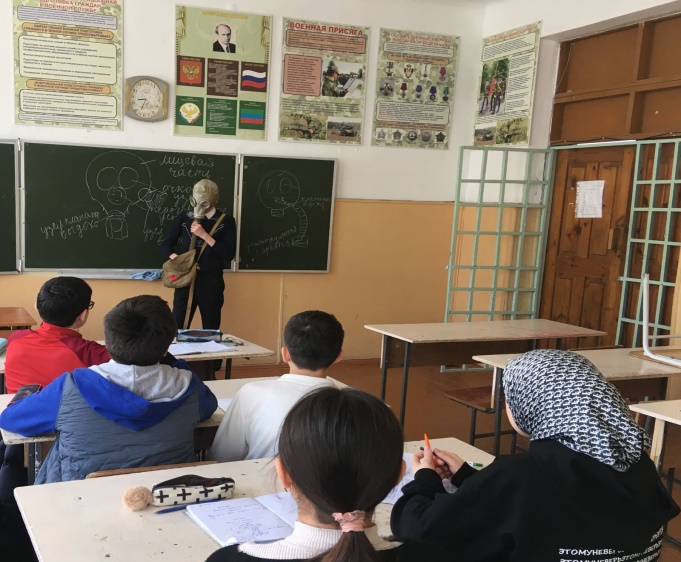 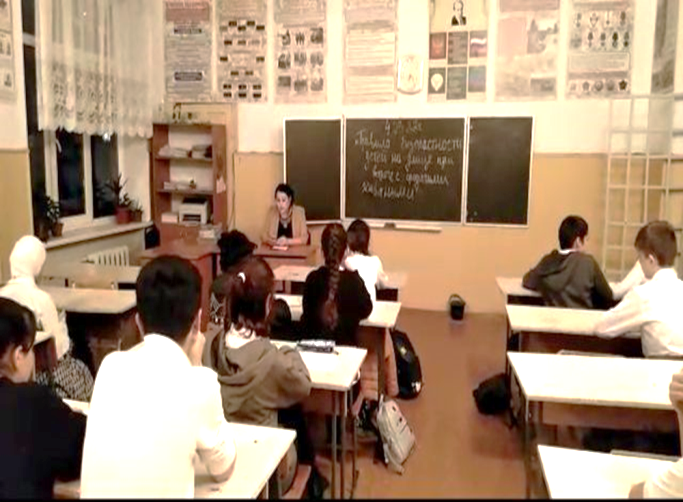 2. Классные часы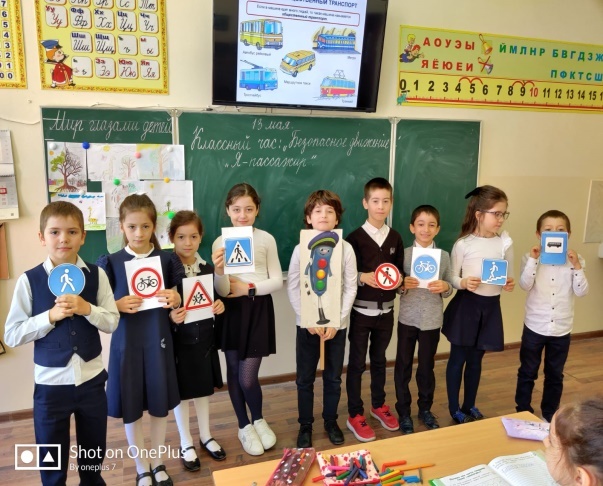 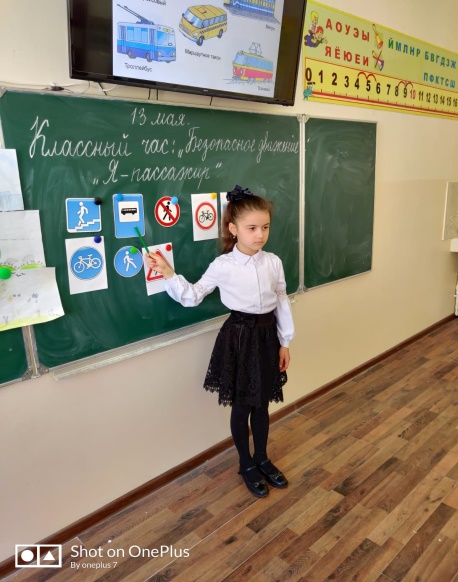 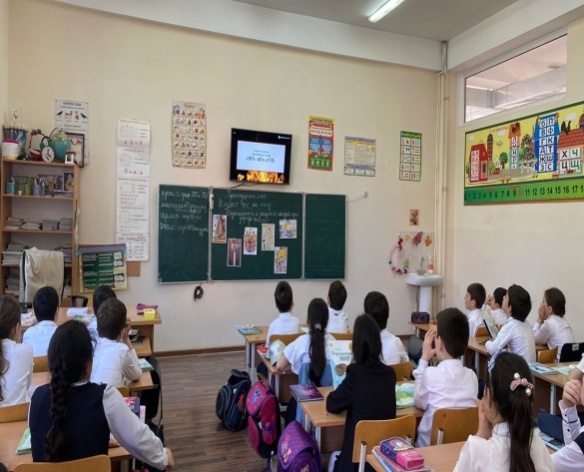 3.Проведение эвакуационных мероприятий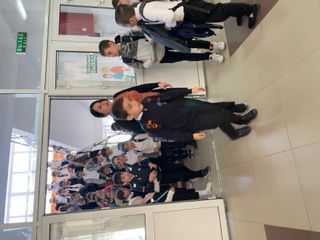 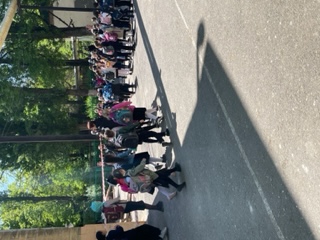 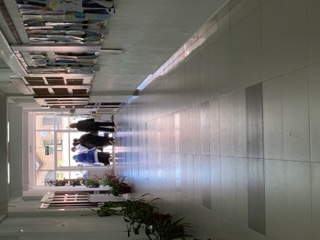 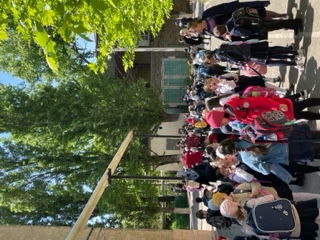 4. Детский конкурс рисунков на асфальте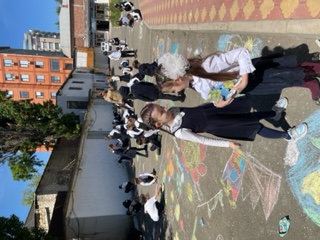 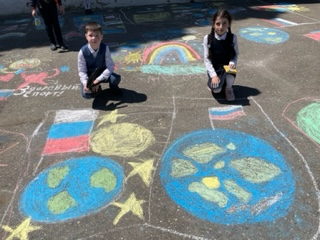 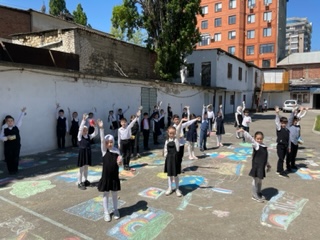 5. Конкурс рисунков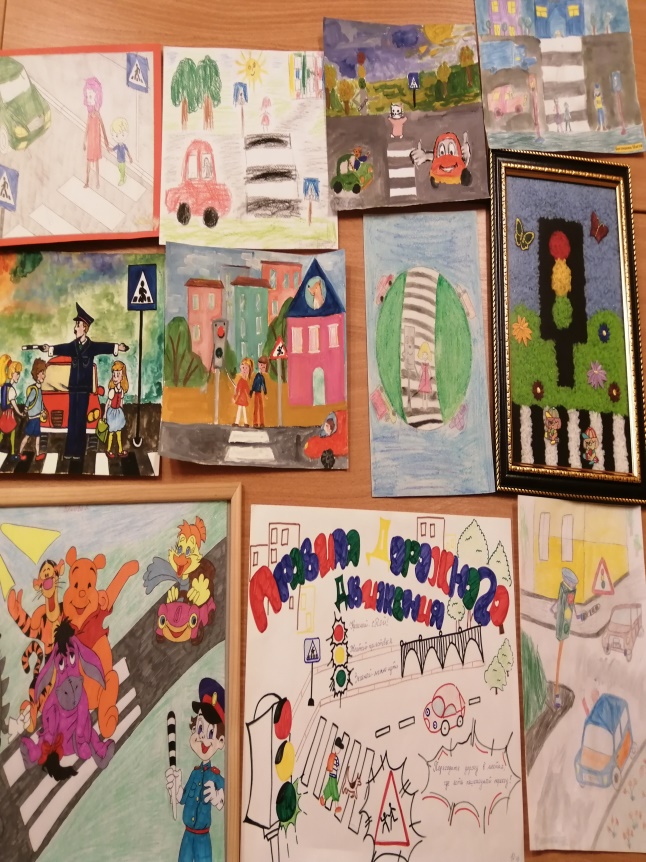 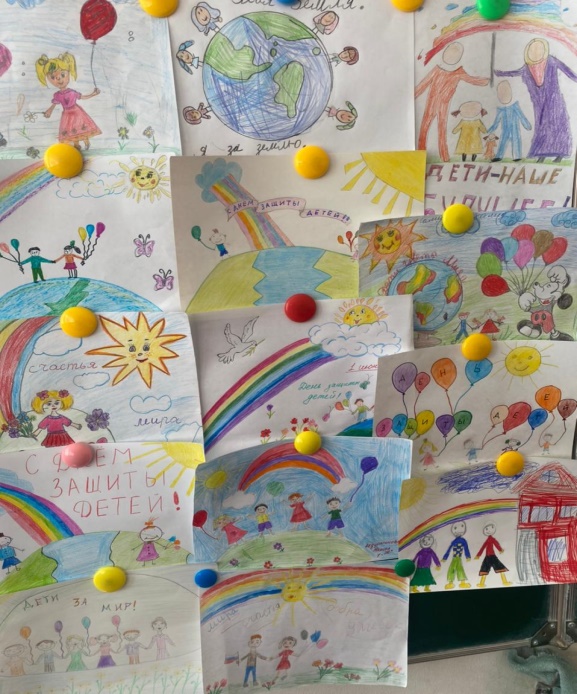 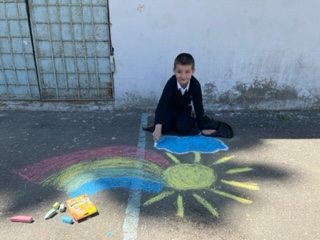 6. Соревнования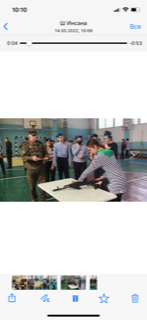 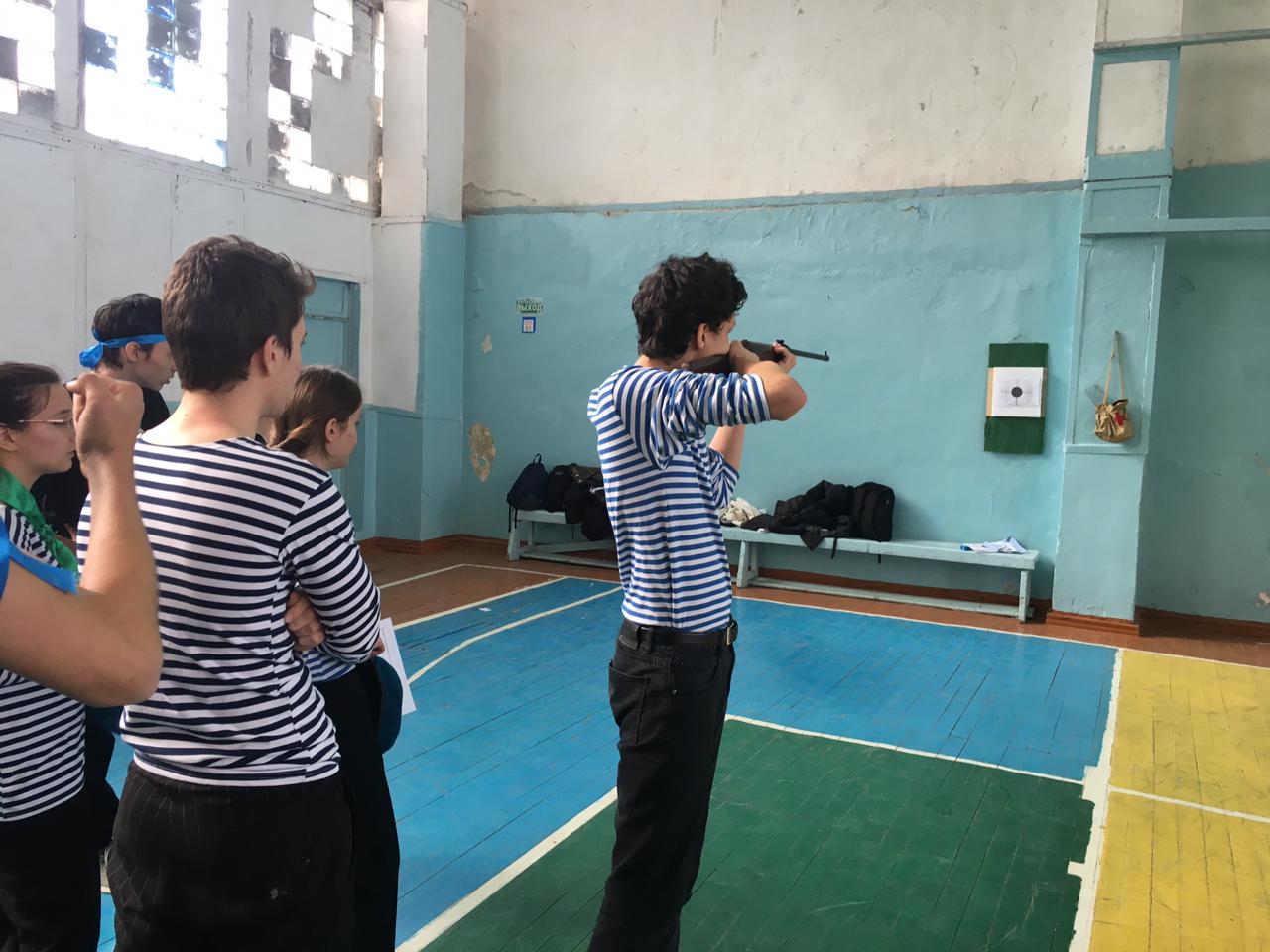 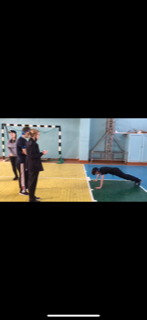 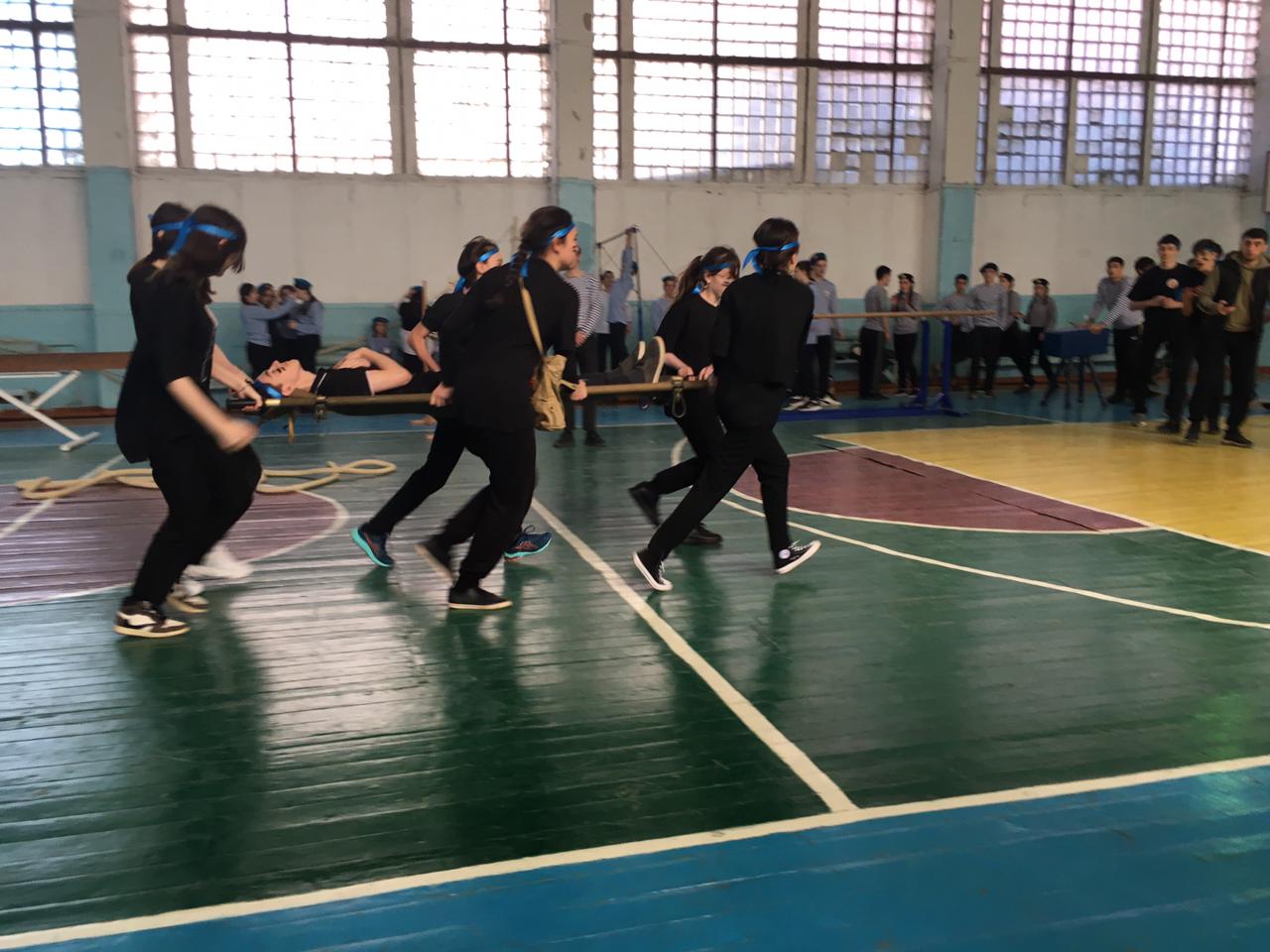 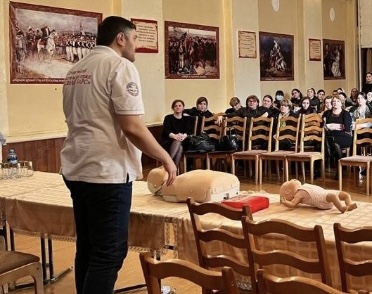 7. Акция «Подари улыбку другу»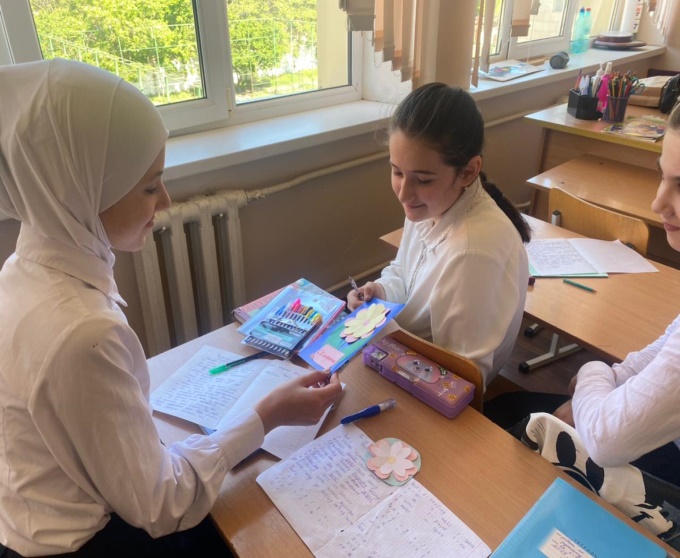 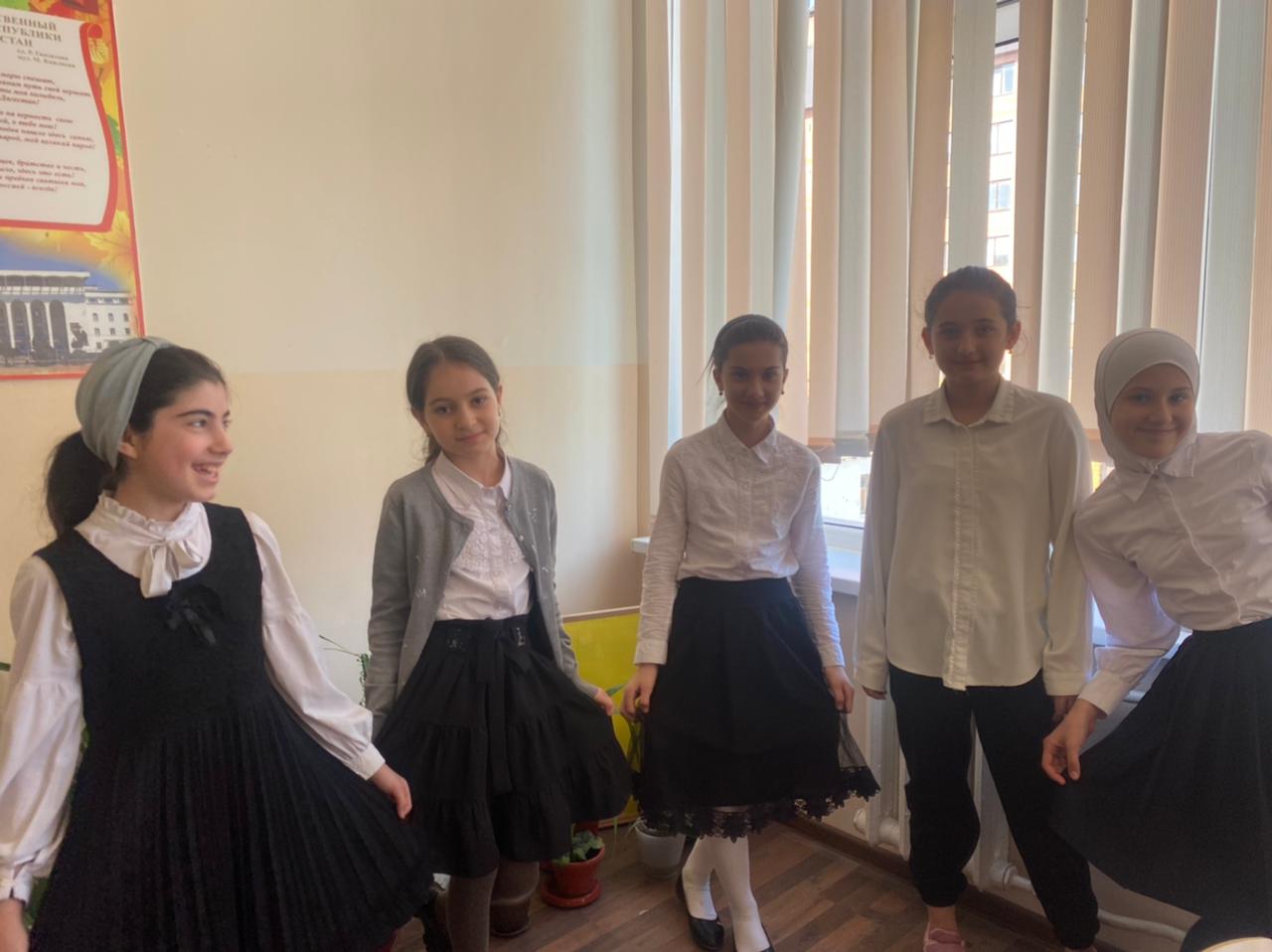 АДМИНИСТРАЦИЯ ГОРОДСКОГО ОКРУГА С ВНУТРИГОРОДСКИМ ДЕЛЕНИЕМ 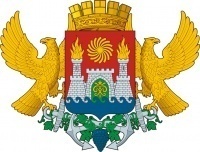 «ГОРОД МАХАЧКАЛА»МУНИЦИПАЛЬНОЕ БЮДЖЕТНОЕ ОБЩЕОБРАЗОВАТЕЛЬНОЕ  УЧРЕЖДЕНИЕ«ГИМНАЗИЯ №37» ___________________________________________________________________________________________________________________________________________________________________________________________________________________________________________________________Ул. Гамидова 10 б,  г. Махачкала, Республика Дагестан, 367013, тел  (8722)  62-19-60, 62-19-62  e-mail: ege200637@yandex.ruОГРН 1070561001851, ИНН/КПП 0561056538, ОКПО 49166522№МероприятиеКлассОтветственный Открытые уроки по разделам «Безопасность и защита человека в ЧС» курса ОБЖ9-11 классыКамалов А.Г.Шамхалова И.С.Классные часы по темам:«Безопасность и защита людей при угрозе пожара» «Безопасность и защита при угрозе террористического акта»«Правила поведения учащихся на дороге и в общественном транспорте»1-8 классыКлассные руководители;Руководитель МО класс.руководителейПодача сигнала оповещения «Внимание всем!»Проведение эвакуационных мероприятий1-11 классы;весь педагогический и технический персонал школыКамалов А.Г.Детский конкурс рисунков на асфальте: «Живи ярче!» «Пусть всегда будет солнце…»1 классыКлассные руководители; Педагог-организаторКонкурс рисунков:«Защитим мир»«Детские мечты»2-4 классыКлассные руководителиУтренняя зарядка. Флешмоб6-8 классыУчителя ФКОрганизовать:соревнования по прикладной физической культуре;соревнования по  оказанию  первой   медицинской    помощи9-11 классыУчитель ОБЖ Шамхалова И.С.Практическое занятие по оказанию медицинской помощи пострадавшимдевочки 9-11 классовМедицинская сестраАкция «Подари улыбку другу» (смайлики)5 классыПедагог-организатор